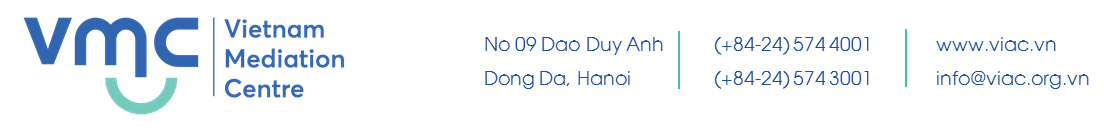  CURRICULUMN VITAE CHU KHAC HOAI DUONGCHU KHAC HOAI DUONGCHU KHAC HOAI DUONGCHU KHAC HOAI DUONGChu 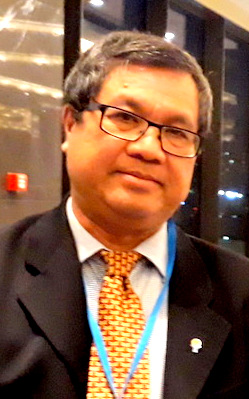 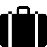 Partner, Duong & Partners Law FirmPartner, Duong & Partners Law FirmPartner, Duong & Partners Law FirmChu 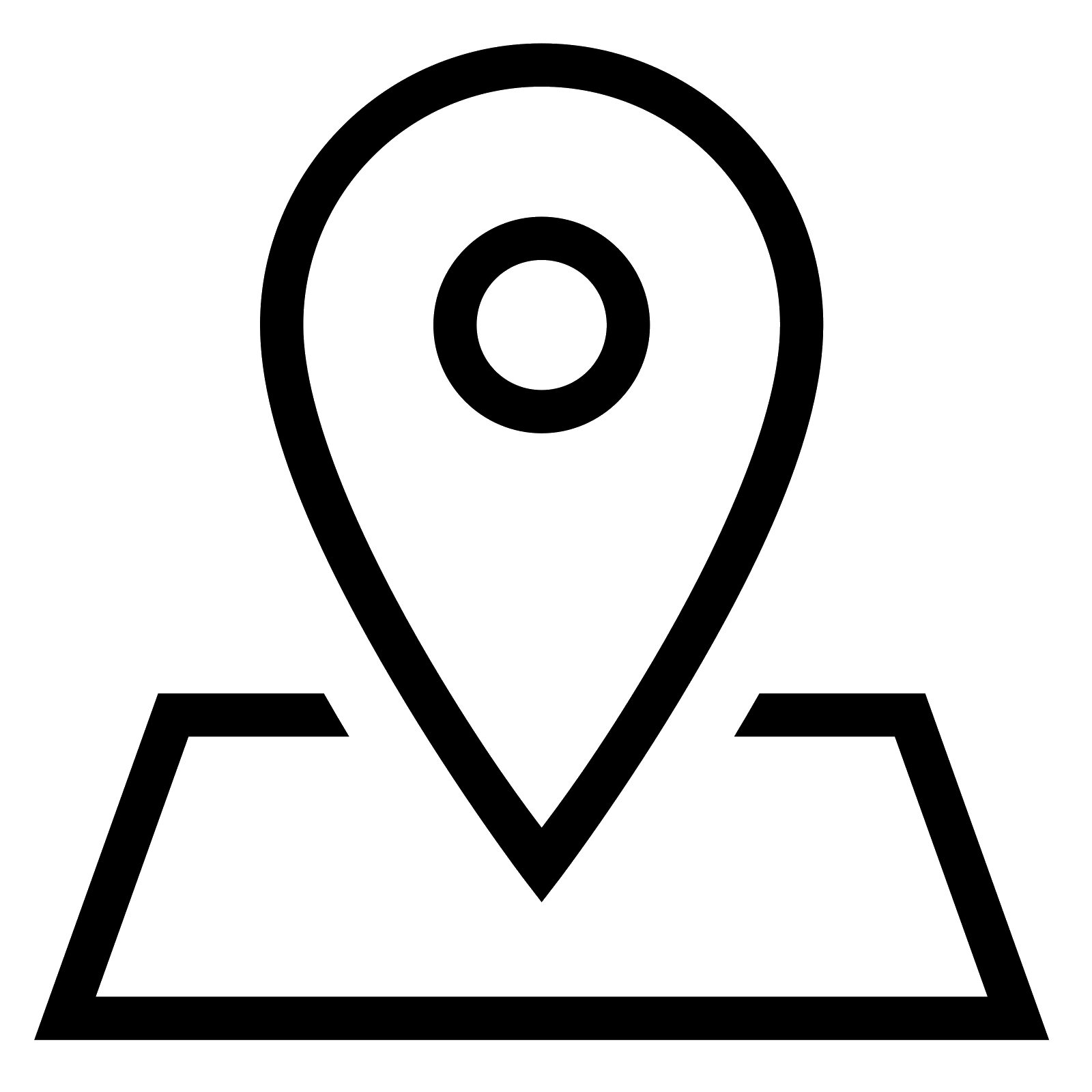 18/2 Thich Quang Duc, Ward 5, Phu Nhuan District, HCMC18/2 Thich Quang Duc, Ward 5, Phu Nhuan District, HCMC18/2 Thich Quang Duc, Ward 5, Phu Nhuan District, HCMCChu 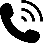 0903828321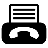 Chu 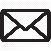 duongchulawyer@gmail.comduongchulawyer@gmail.comduongchulawyer@gmail.comChu 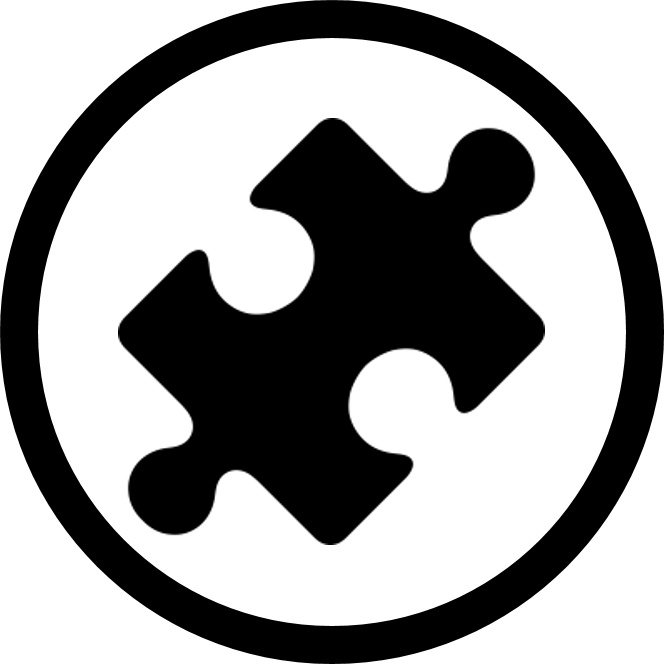 Commercial LawCommercial LawCommercial LawChu 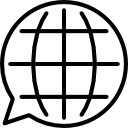 English, Russian, VietnameseEnglish, Russian, VietnameseEnglish, Russian, VietnameseChu EducationEducationEducationEducationEducationQualificationsQualificationsBachelor Bachelor Bachelor Major(s)Major(s)International LawInternational LawInternational LawUniversity(s)University(s)Moscow State Institute of International Relations (MGIMO)Moscow State Institute of International Relations (MGIMO)Moscow State Institute of International Relations (MGIMO)Work historyWork historyWork historyWork historyWork history1986 - 19931986 - 1993Petechim Import and Export Company under the Ministry of TradePetechim Import and Export Company under the Ministry of TradePetechim Import and Export Company under the Ministry of TradeSince 1989Since 1989Lawyer of Ho Chi Minh City Law AssociationLawyer of Ho Chi Minh City Law AssociationLawyer of Ho Chi Minh City Law AssociationSince 1992Since 1992Arbitrator, VIAC Arbitrator, VIAC Arbitrator, VIAC 1993 - 20001993 - 2000Lawyer of Duong & Nghiem Law FirmLawyer of Duong & Nghiem Law FirmLawyer of Duong & Nghiem Law FirmSince 2000Since 2000Duong & Partners law firmDuong & Partners law firmDuong & Partners law firm